Pomysły na zmysły – polisensoryczne aktywności rozwijające integrację sensoryczną dzieci20.04 – 24.04.2020Zabawa z pianką do goleniaŹródło: B. Arnwine, Rozpoczynanie terapii integracji sensorycznej, wyd. Harmonia Universalis, Gdańsk 2016.Zabawa z pianką do goleniaŹródło: B. Arnwine, Rozpoczynanie terapii integracji sensorycznej, wyd. Harmonia Universalis, Gdańsk 2016.Potrzebne przedmioty:zwykła pianka do goleniabarwnik spożywczyplastikowe pojemniczkiduża blacha do ciastek/wannaręcznikDodatkowe przedmioty:zabawkowe samochody, dinozaury lub inne plastikowe zwierzętagąbki, patyczki do uszu, pędzelki lub wacikiUwagi do realizacji:lepiej używać bezzapachowej pianki do skóry wrażliwej, ponieważ niektóre dzieci  źle reagują na silne aromaty,spróbujcie tej zabawy wieczorem, przed kąpielą.Jak się bawić!Najpierw wyciśnij z pianki do golenia kleks wielkości piłki baseballowej na brzeg blachy do ciastek lub wanny. Dziecko może malować pianką używając palców. Można zaproponować malowanie dziecku palcami u stóp.     UWAGA !!!  może być bardzo ślisko!!!     Dopilnuj, aby dziecko miało solidne podparcie podczas malowania stopami,     możesz je podeprzeć podtrzymując pod ramionami. II.  Rozszerzenie!Mieszanie kolorówWypełnij dwa pojemniki kleksami z pianki wielkości piłki baseballowej.Do każdego pojemniczka wlej dwie krople barwnika spożywczego i wymieszaj zawartość. Najlepiej sprawdzą się kolory podstawowe (czerwony, żółty, niebieski)Umieść pojemniczki z różnobarwną pianką obok siebie i zachęć dziecko, aby mieszało  zawartość i tworzyło nowe kolory.Farby z piankiWypełnij kilka plastikowych pojemniczków pianka do golenia.Do każdego pojemniczka dodaj po dwie krople barwnika spożywczego i wymieszaj zawartość.Dziecko może malować palcami, pędzelkiem, patyczkami do uszu , wacikami albo gąbką.Robienie śladów          Plastikowe dinozaury, zabawkowe zwierzęta, figurki lub samochody mogą zostawiać ślady z zabarwionej pianki.Jak się bawić!Najpierw wyciśnij z pianki do golenia kleks wielkości piłki baseballowej na brzeg blachy do ciastek lub wanny. Dziecko może malować pianką używając palców. Można zaproponować malowanie dziecku palcami u stóp.     UWAGA !!!  może być bardzo ślisko!!!     Dopilnuj, aby dziecko miało solidne podparcie podczas malowania stopami,     możesz je podeprzeć podtrzymując pod ramionami. II.  Rozszerzenie!Mieszanie kolorówWypełnij dwa pojemniki kleksami z pianki wielkości piłki baseballowej.Do każdego pojemniczka wlej dwie krople barwnika spożywczego i wymieszaj zawartość. Najlepiej sprawdzą się kolory podstawowe (czerwony, żółty, niebieski)Umieść pojemniczki z różnobarwną pianką obok siebie i zachęć dziecko, aby mieszało  zawartość i tworzyło nowe kolory.Farby z piankiWypełnij kilka plastikowych pojemniczków pianka do golenia.Do każdego pojemniczka dodaj po dwie krople barwnika spożywczego i wymieszaj zawartość.Dziecko może malować palcami, pędzelkiem, patyczkami do uszu , wacikami albo gąbką.Robienie śladów          Plastikowe dinozaury, zabawkowe zwierzęta, figurki lub samochody mogą zostawiać ślady z zabarwionej pianki.Usprawnianie małej motorykizakręcanie i odkręcanie nakrętek od słoików,kartkowanie stron w książkach i czasopismach,przypinanie klamerek od bielizny, na przykład do rozciągniętej skakanki, plastikowego koszyczka,robienie konfetti za pomocą dziurkacza.Ścieżka sensorycznaŹródło: https://dziecisawazne.pl/15-zabaw-sensorycznych-dla-maluszkow/Na podłodze przygotowujemy trasę składającą się z powierzchni o rożnych właściwościach. Mogą to być kawałki tkanin – wełna, jedwab, futerko, płótno, papiery – ścinki gazet, grubszy karton, bibuła, tacki wypełnione cienką warstwą kaszy albo ryżu. Spacerowanie taką ścieżką rozwija nie tylko zmysł dotyku. Dzięki kolorom stymulowany jest też wzrok, a wydające różne dźwięki faktury pobudzają słuch.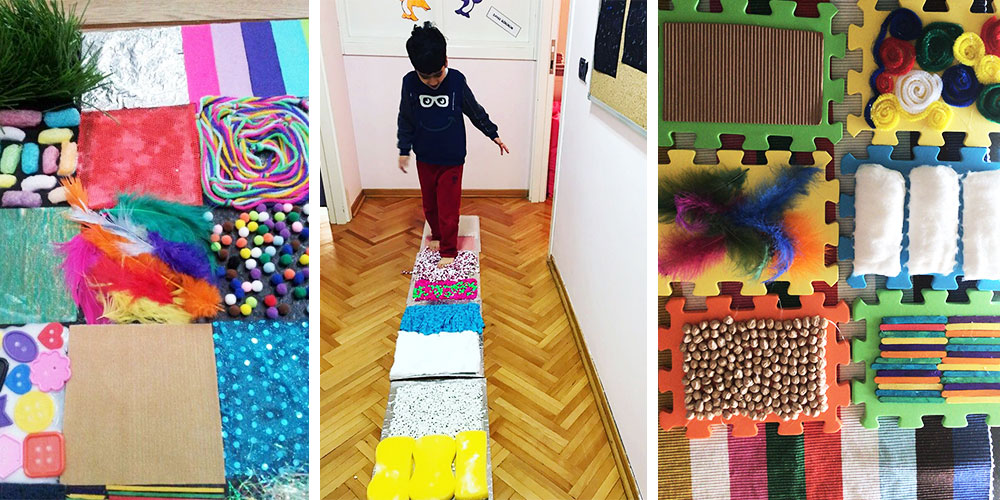 